Guide Réinscription en ligne 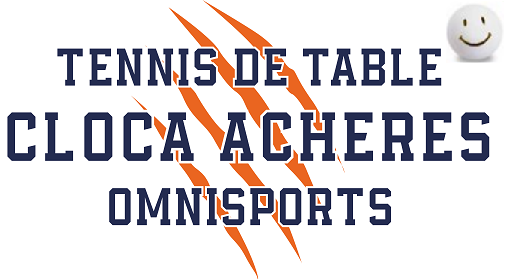 Pour la saison 2022-2023, vous pouvez vous réinscrire au Tennis de table en ligne via le lien suivant :https://cloca-5f0f32767ab8f.assoconnect.com/collect/description/253307-s-2022-2023-adhesion-cloca-section-tennis-de-tableou via le QR code :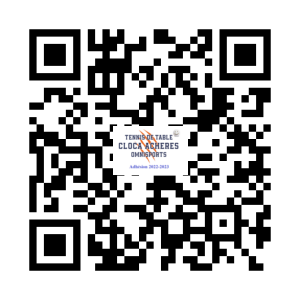 Lors de la réinscription, il est nécessaire de se connecter pour :Ne pas avoir besoin de saisir de nouveau les différentes informations, telles que Nom, Prénom, date de naissance adresse etc...La procédure à suivre est donc la suivante :Se connecter via le bouton "Se connecter" en bas de la page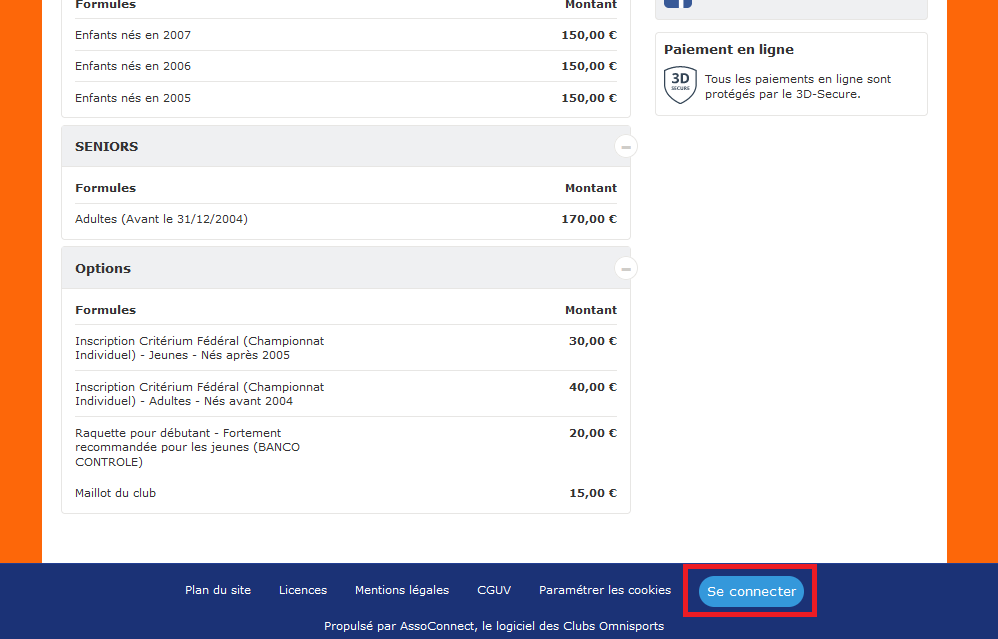 Normalement, vous êtes inscrit sur le site du CLOCA avec votre adhésion de l'année dernièreSi mot de passe inconnu, il faut initialiser le mot de passe via le bouton "Mot de passe" perdu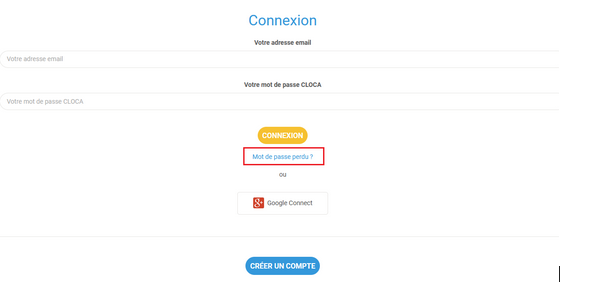 Il faut ensuite saisir l'adresse mail fournie lors de votre inscriptionSi vous ne vous souvenez pas de l'adresse utilisée, vous pouvez la demander par mail tennisdetable@cloca.fr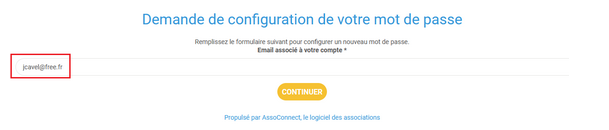 Vous allez recevoir un mail avec un lien pour configurer votre mot de passe Cela peut prendre un peu de temps... Penser à vérifier que le mail ne soit pas dans vos spams…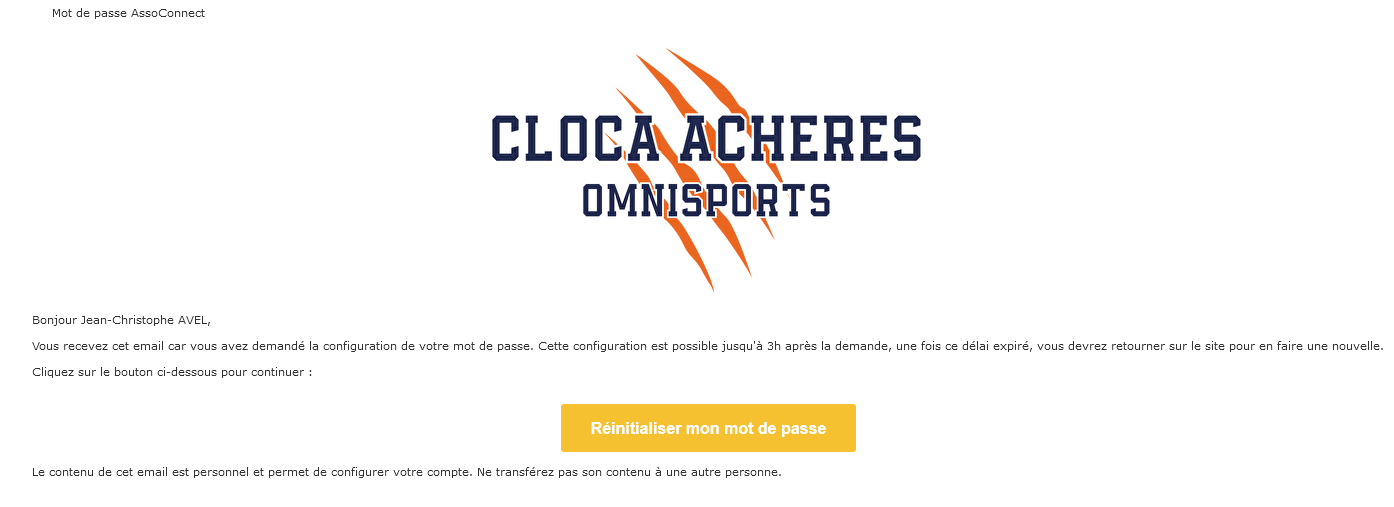 Vous pouvez initialiser votre mot de passe en cliquant sur « Réinitialiser votre mot de passe »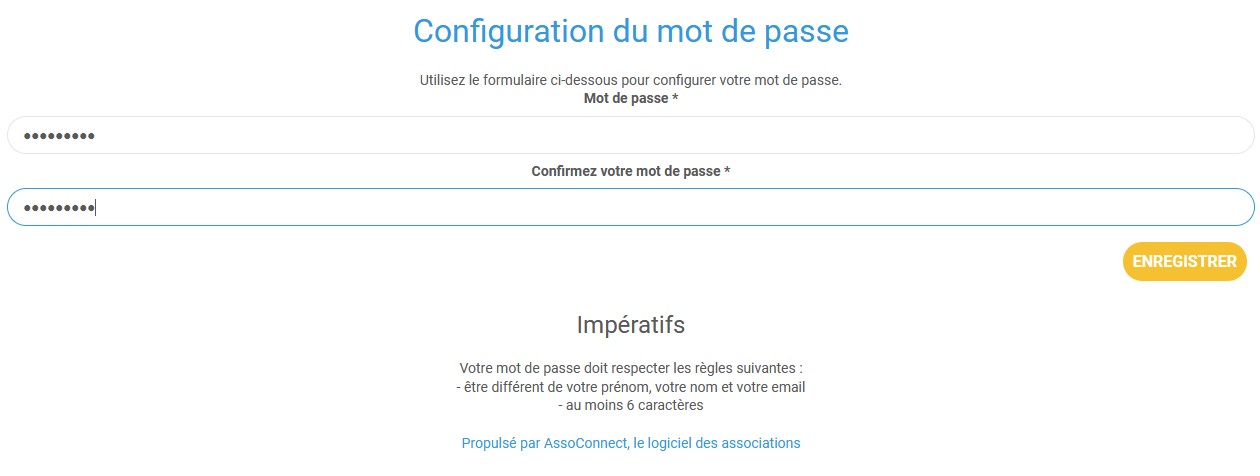 Une fois le mot de passe créé, il faut retourner vers l’inscription via sur le lien ou le QR Code Normalement vous êtes connecté et vous pouvez commencer l’adhésion…Cette page vous donne accès :A la présentation de l’adhésion (Information)Aux Conditions particulièresAu TéléchargementQuestionnaire de santéCalendrierGuideVous pouvez commencer l'adhésion en cliquant sur le lien "J'adhère"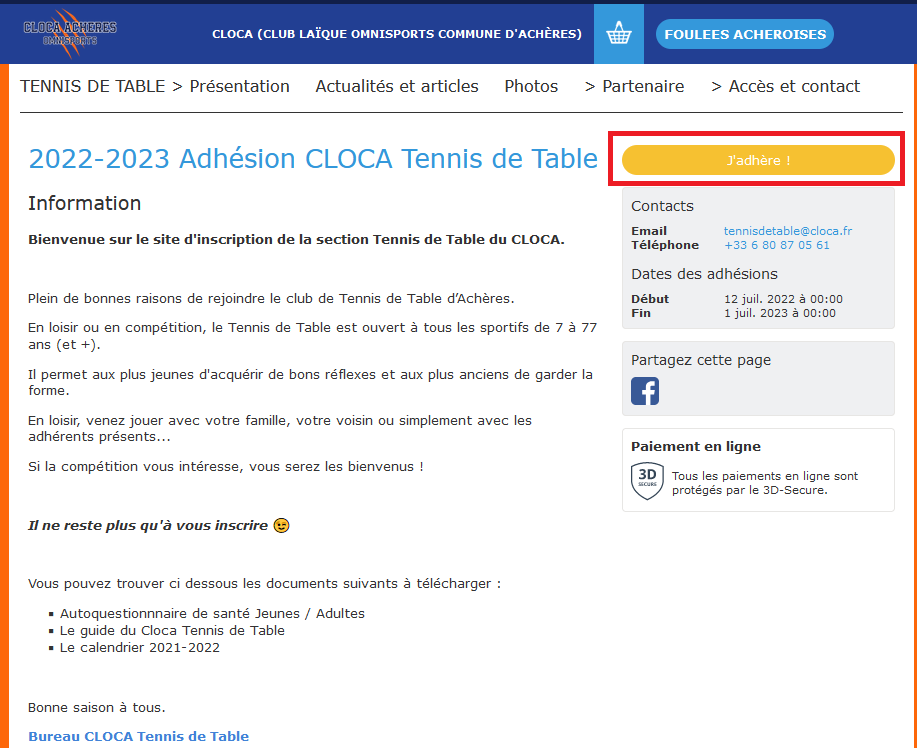 L'adresse mail + Nom + Prénom doivent être pré remplis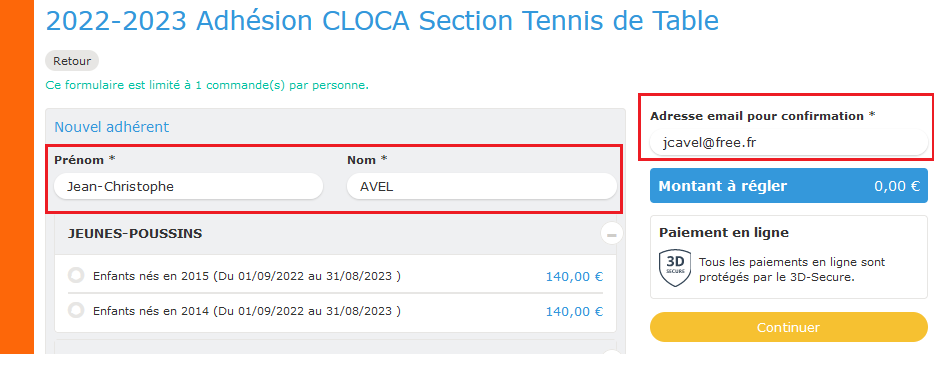 Choix de la formule suivant l'âge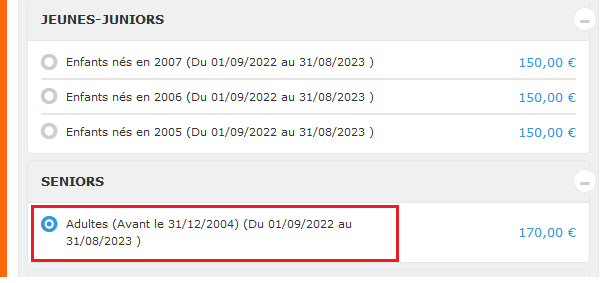 3 options sont disponiblesParticipation au critérium fédéral Compétition individuelle avec 4 journées dans l'année : Le samedi Après-midi pour les jeunes et le dimanche pour les adultesAchat d'une raquette pour les débutants Et le maillot du club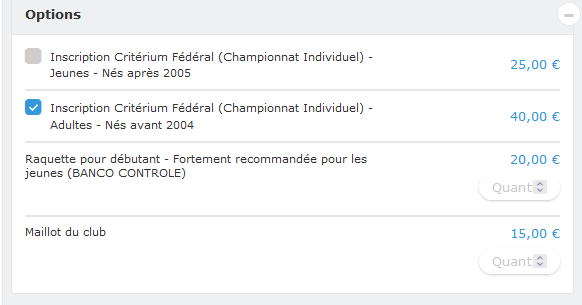 Vérifier le montant de l’adhésion 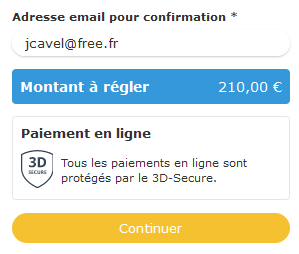 En appuyant sur Ok, vous arrivez sur le formulaire pour saisir les informations (si non saisies l’année dernière)Informations GlobalesInformations complémentairesInformations si adhérent mineurPour les adultes mettre NC dans les différents champsAutorisation parentale ou du responsable légalPour les adultes mettre NC dans les différents champsValidation des donnéesAutorisation audiovisuelleInfos 2022-2023C’est ici que vous devez télécharger l’auto-questionnaire de santé ou le certificat médicalUne fois le formulaire rempli, vous êtes dirigé vers le récapitulatif :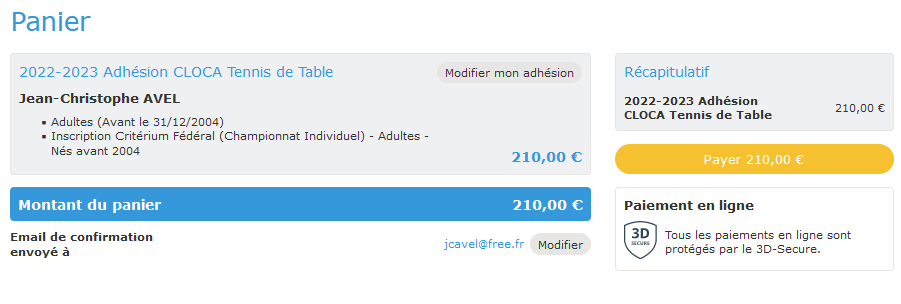 Appuyer sur « Payer » pour procéder au paiement. 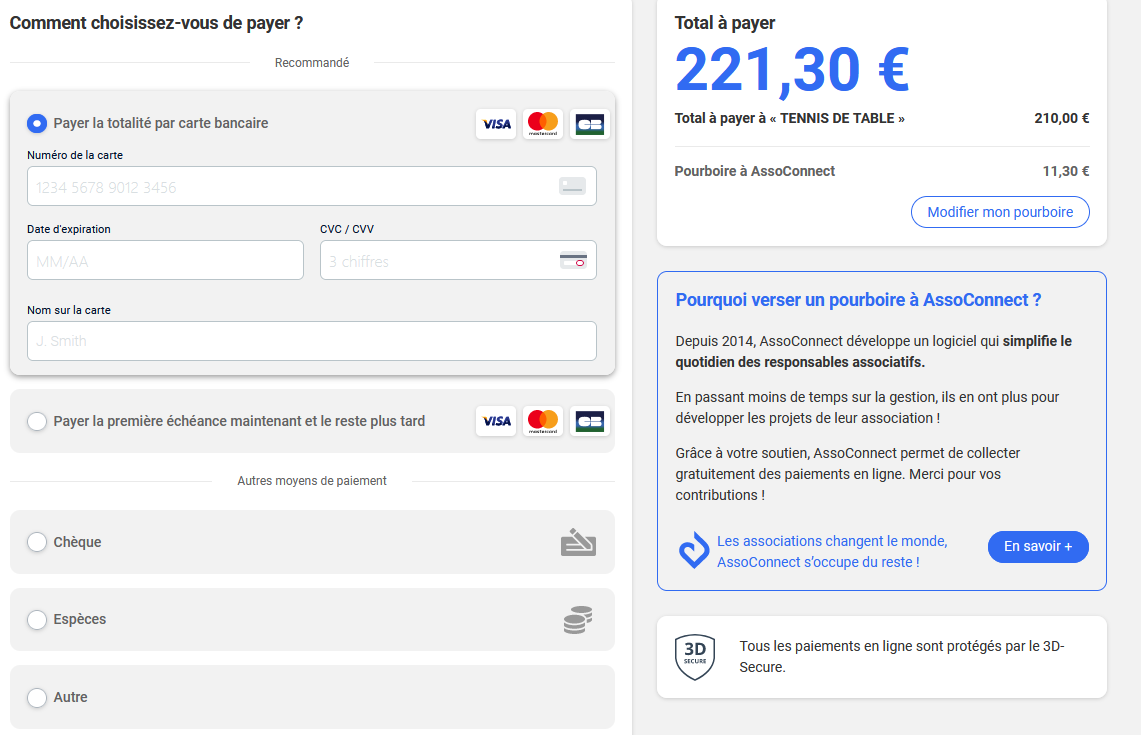 Les types de paiement sont :Carte BleueAvec l’option paiement en 3 foisPour ce paiement, une contribution est proposée (Pourboire) pour que l’association ne paie pas les frais de transaction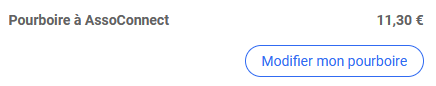 Vous pouvez :Modifier le montant de cette contributionL’annulerEspèces, Chèque, ou AutrePour ces 3 types de paiement, il faudra les remettre en main propre auprès d’un membre du bureau.Pour les adhérents souhaitant utilisés les PASS+ ou PASS sport, le paiement doit se faire hors ligne (chèque ou espèces) en déduisant le montant de la subvention et en fournissant les informations nécessaires à la section pour qu'elle récupère le remboursement du PASS+ et/ou PASS sport :Carte PASS+Attestation PASS sportIl ne reste plus qu’à valider le paiement…Un mail automatique est envoyé pour confirmer l’inscriptionL'inscription sera validée suite :A la fourniture du certificat Médical ou questionnaire de santéAu paiement complet de l'adhésion